Type name here’s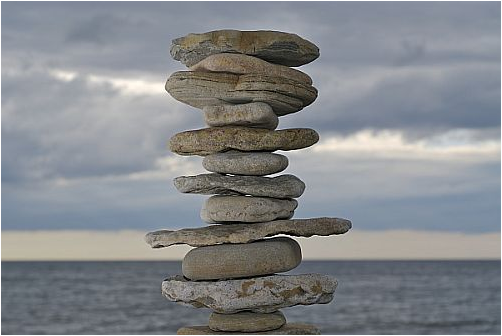 